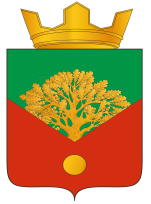 АДМИНИСТРАЦИЯ  КАРМАНОВСКОГО СЕЛЬСКОГО  ПОСЕЛЕНИЯГАГАРИНСКОГО РАЙОНА  СМОЛЕНСКОЙ  ОБЛАСТИ                                     ПОСТАНОВЛЕНИЕот 7 марта 2019 года                                                                        №9Об утверждении плана мероприятий на 2019 год по обеспечению безопасности населения на водных объектах Кармановского сельского поселения Гагаринского района Смоленской области. В соответствии с пунктом 1.6 Правил охраны жизни людей на водных объектах в Смоленской области, утвержденных постановлением Администрации Смоленской области от 31.08.2006 № 322 (в редакции постановления Администрации Смоленской области от 21.06.2007 № 235)ПОСТАНОВЛЯЕТ: Утвердить прилагаемый план мероприятий на 2019 год по обеспечению безопасности населения на водных объектах Кармановского сельского поселения Гагаринского района Смоленской области (далее также – план).Рекомендовать ГИМС МЧС России Борисову С.В.                           (по согласованию) обеспечить выполнение мероприятий, предусмотренных планом.Глава муниципального образованияКармановского сельского поселенияГагаринского района Смоленской области                                     В.И.Плисова       УТВЕРЖДЕНПостановлением Администрации Кармановского сельского поселения Гагаринского района Смоленской области от 07.03.2019  № 9                   ПЛАНмероприятий на 2019 год по обеспечению безопасности населения на водных объектах Кармановского сельского поселения Гагаринского района Смоленской области№ п/пНаименование мероприятийНаименование мероприятийСрокисполненияОтветственный исполнитель122341Определение сроков начала и окончания эксплуатации маломерных судов на водных объектах Кармановского сельского поселения  (далее – водные объекты)Определение сроков начала и окончания эксплуатации маломерных судов на водных объектах Кармановского сельского поселения  (далее – водные объекты)апрельБорисов С.Ф. - ГИМС МЧС России.(по согласованию)2Издание нормативных правовых актов муниципального образования Кармановского сельского поселения  по обеспечению безопасности людей на воде, охраны их жизни и здоровья:- в весенний период;- в осенне-зимний периодИздание нормативных правовых актов муниципального образования Кармановского сельского поселения  по обеспечению безопасности людей на воде, охраны их жизни и здоровья:- в весенний период;- в осенне-зимний периодв течение годаАдминистрация Кармановского сельского поселения Гагаринского района Смоленской области3Приведение в готовность автотранспорта, плавсредств и другого спасательного оборудования, имущества, необходимого для дальнейшего его применения при возникновении чрезвычайных ситуаций на водных объектах, с учетом времени года:- спасательные средства, необходимые в период паводка;- летние спасательные средства;- зимние спасательные средстваПриведение в готовность автотранспорта, плавсредств и другого спасательного оборудования, имущества, необходимого для дальнейшего его применения при возникновении чрезвычайных ситуаций на водных объектах, с учетом времени года:- спасательные средства, необходимые в период паводка;- летние спасательные средства;- зимние спасательные средствав течение года с учетом сезоновГИМС МЧС России - Борисов С.Ф.                    (по согласованию)4Подготовка и распространение листовок, проспектов и другого методического материала среди населения Смоленской области в рамках разъяснительной работы на тему «Безопасность на водных объектах»:- в осенне-зимний период;- в период весеннего паводка;- в навигационный сезон;Подготовка и распространение листовок, проспектов и другого методического материала среди населения Смоленской области в рамках разъяснительной работы на тему «Безопасность на водных объектах»:- в осенне-зимний период;- в период весеннего паводка;- в навигационный сезон;в течение года с учетом сезоновАдминистрация Кармановского сельского поселения Гагаринского района Смоленской области;ГИМС МЧС России - Борисов С.Ф.                   (по согласованию).5Разработка и утверждение плана мероприятий на 2020 год по обеспечению безопасности населения  на водных объектах Разработка и утверждение плана мероприятий на 2020 год по обеспечению безопасности населения  на водных объектах    декабрьАдминистрация Кармановского сельского поселения Гагаринского района Смоленской области;ГИМС МЧС России -Борисов С.Ф.                   (по согласованию).Мероприятия в навигационный периодМероприятия в навигационный периодМероприятия в навигационный периодМероприятия в навигационный периодМероприятия в навигационный период11Определение и оборудование мест организации водных переправ (паромных) на водных объектах март-апрельВладельцы переправ      (по согласованию); Ответственные за эксплуатацию переправ (по согласованию)22Организация и обеспечение безопасной работы переправ (паромных) на водных объектахапрель-май(согласно паводковой обстановке)Владельцы переправ     (по согласованию); Ответственные за эксплуатацию переправ (по согласованию)33Определение режима работы водных переправ (паромных).апрель-май(согласно паводковой обстановке)Владельцы переправ     (по согласованию); Ответственные за эксплуатацию переправ (по согласованию)44Установка специальных предупреждающих знаков (щитов) о режиме работы водных переправ (паромных) водных объектах в течение навигационного периодаВладельцы переправ      (по согласованию); Ответственные за эксплуатацию переправ (по согласованию)Мероприятия в период купального сезонаМероприятия в период купального сезонаМероприятия в период купального сезонаМероприятия в период купального сезонаМероприятия в период купального сезона1Назначение лиц, ответственных за обеспечение безопасности людей на воде, охраны их жизни и здоровья в период купального сезонаНазначение лиц, ответственных за обеспечение безопасности людей на воде, охраны их жизни и здоровья в период купального сезонадо 1 маяГИМС МЧС России -Борисов С.Ф.                   (по согласованию).2Финансирование расходов на осуществление мероприятий по обеспечению безопасности людей на водных объектах, охране их жизни и здоровья.Финансирование расходов на осуществление мероприятий по обеспечению безопасности людей на водных объектах, охране их жизни и здоровья.до 1 маяГИМС МЧС России – Борисов С.Ф.                  (по согласованию).3Установка специальных запрещающих знаков в местах, запрещенных для купания.Установка специальных запрещающих знаков в местах, запрещенных для купания.до 25 маяАдминистрация Кармановского сельского поселения Гагаринского района Смоленской области;ГИМС МЧС России – Борисов С.Ф.                  (по согласованию).4Организация патрулирования и рейдов на водных объектах в целях укрепления правопорядка в местах массового отдыха и купания, обеспечения безопасности людейОрганизация патрулирования и рейдов на водных объектах в целях укрепления правопорядка в местах массового отдыха и купания, обеспечения безопасности людейв течение купального сезонаГИМС МЧС России Борисов С.Ф.                   (по согласованию).5Информирование населения о состоянии водных объектов, мерах безопасности при купании, ловле рыбыИнформирование населения о состоянии водных объектов, мерах безопасности при купании, ловле рыбыв течение купального сезонаГИМС МЧС России Борисов С.Ф.                   (по согласованию).6Организация и проведение в учебных заведениях и детских оздоровительных учреждениях занятий на тему «Правила поведения на воде»Организация и проведение в учебных заведениях и детских оздоровительных учреждениях занятий на тему «Правила поведения на воде»в течение купального сезонаКармановская муниципальная образовательная средняя школа;СОГБУ СРЦН «Яуза»;Детский сад «Жемчужинка»Мероприятия в осенне-зимний периодМероприятия в осенне-зимний периодМероприятия в осенне-зимний периодМероприятия в осенне-зимний периодМероприятия в осенне-зимний период1Определение и оборудование мест ледовых переправ (переходов) на водных объектах Определение и оборудование мест ледовых переправ (переходов) на водных объектах ноябрь-декабрьАдминистрация Кармановского сельского поселения Гагаринского района Смоленской области;Владельцы переправ       (по согласованию);ГИМС МЧС России – Борисов С.Ф.2Установка информационных предупреждающих знаков на водных объектах в опасных местах выхода людей на лед (промоины, проруби, тонкий лед)Установка информационных предупреждающих знаков на водных объектах в опасных местах выхода людей на лед (промоины, проруби, тонкий лед)в течение сезона с учетом ледовой обстановкиАдминистрация Кармановского сельского поселения Гагаринского района Смоленской области;ГИМС МЧС России -Борисов С.Ф.                   (по согласованию).3Установка специальных знаков о запрещении перехода (переезда) по льду в местах, специально не установленных для перехода (переезда), где возможен переход (переезд) по льду людей и автотранспортаУстановка специальных знаков о запрещении перехода (переезда) по льду в местах, специально не установленных для перехода (переезда), где возможен переход (переезд) по льду людей и автотранспортав течение всего сезона с учетом ледовой обстановкиГИМС МЧС России – Борисов С.Ф.                    (по согласованию).4Представление на техническое освидетельствование ледовых переправ (переходов) на водных объектах в ГИМС МЧС России по Смоленской областиПредставление на техническое освидетельствование ледовых переправ (переходов) на водных объектах в ГИМС МЧС России по Смоленской областив период устойчивого ледоставаГИМС МЧС России – Борисов С.Ф.                  (по согласованию);Владельцы переправ       (по согласованию)5Обеспечение безопасности граждан в период эксплуатации ледовых переправ (переходов)Обеспечение безопасности граждан в период эксплуатации ледовых переправ (переходов)в период устойчивого ледоставаГИМС МЧС России – Борисов С.Ф.                  (по согласованию);Владельцы переправ       (по согласованию)6Проведение работы по установлению мест рекомендованных зон, предназначенных для подледного лова рыбы на водных объектах, совместно с органами государственного санитарно-эпидемиологического надзора, Управлением Федеральной службы по надзору в сфере природопользования по Смоленской области, ГИМС МЧС России по Смоленской областиПроведение работы по установлению мест рекомендованных зон, предназначенных для подледного лова рыбы на водных объектах, совместно с органами государственного санитарно-эпидемиологического надзора, Управлением Федеральной службы по надзору в сфере природопользования по Смоленской области, ГИМС МЧС России по Смоленской областив период устойчивого ледоставаГИМС МЧС России – Борисов С.Ф.                  (по согласованию)7Организация разъяснительной работы среди населения о мерах безопасности и предупреждения несчастных случаев на водных объектах в зимний период с использованием средств массовой информацииОрганизация разъяснительной работы среди населения о мерах безопасности и предупреждения несчастных случаев на водных объектах в зимний период с использованием средств массовой информациив течение сезонаАдминистрация Кармановского сельского поселения Гагаринского района Смоленской области;ГИМС МЧС России -Борисов С.Ф.                   (по согласованию).8Проведение образовательных учреждениях профилактических бесед и занятий по правилам безопасного поведения детей на воде и на льдуПроведение образовательных учреждениях профилактических бесед и занятий по правилам безопасного поведения детей на воде и на льдув течение сезонаКармановская муниципальная образовательная средняя школа;СОГБУ СРЦН «Яуза»;Детский сад «Жемчужинка»